МДОУ «Детский сад № 95».Город Ярославль.Материал для занятий с детьми дома. Старшая группа. Тема недели:  ТранспортАвтор составитель: Яковлева Ирина Викторовна, воспитатель группы № 6. Обучение грамоте. Изучаем букву «Ч»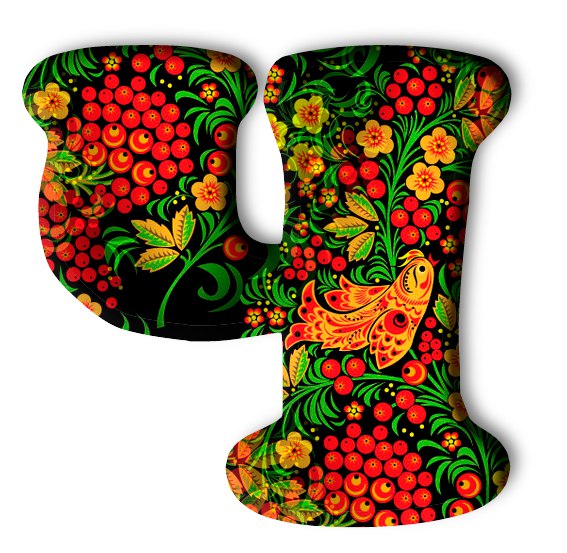 Приложение № 5. Изучаем букву «Ч»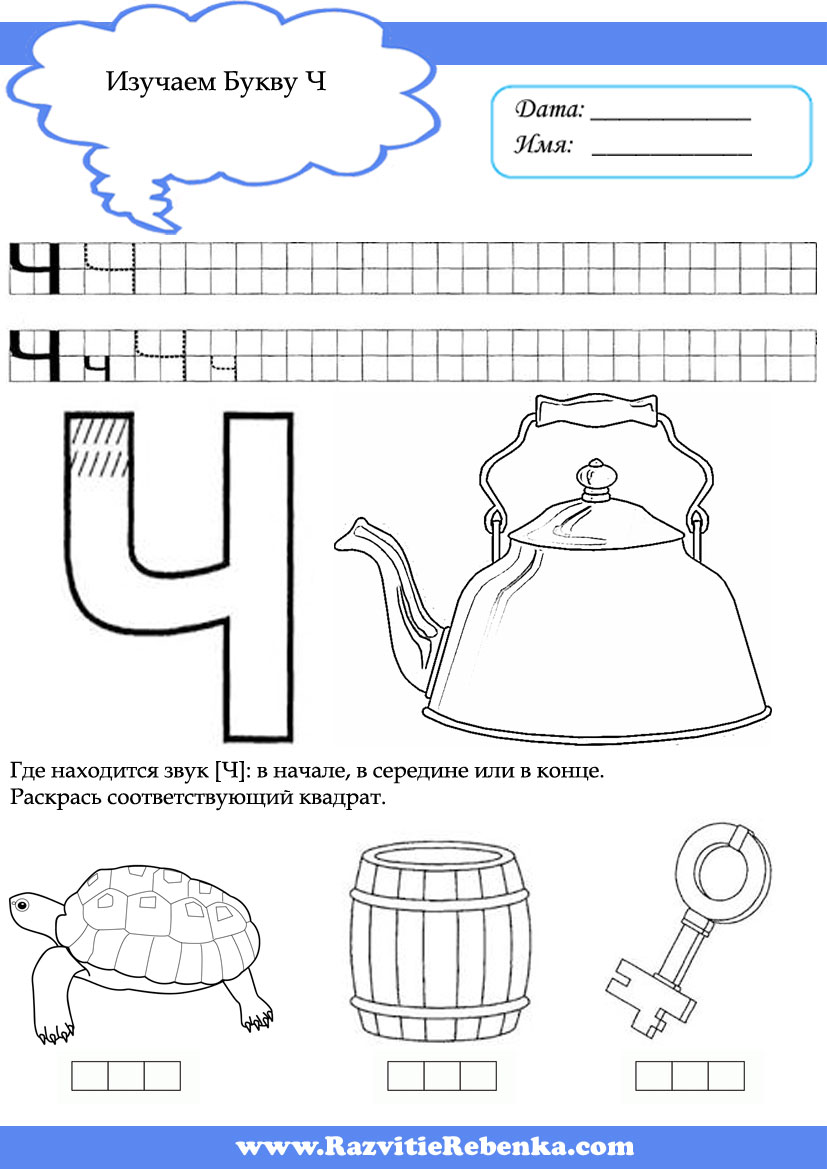 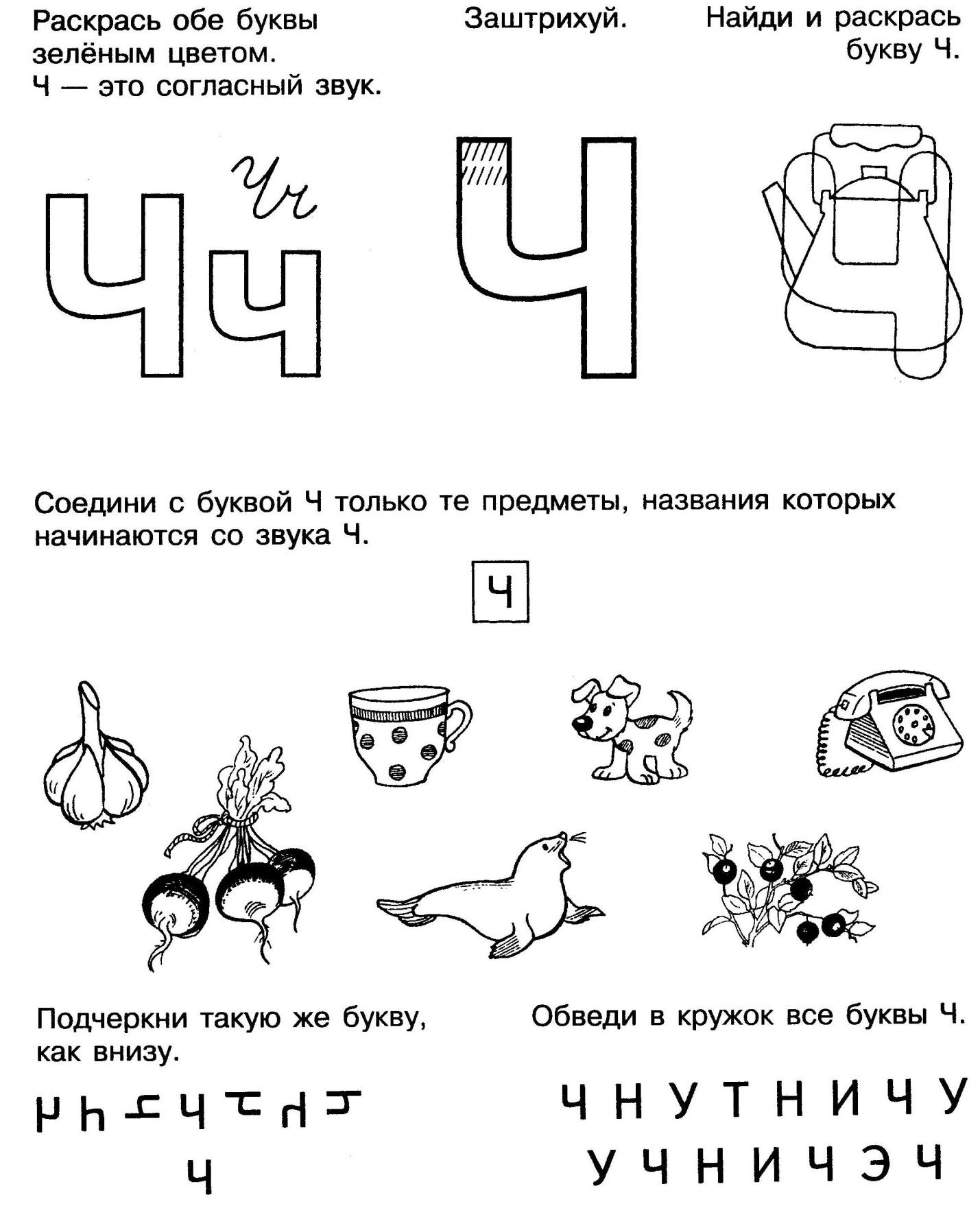 Список литературы:Астафьева Е.О., Играем, читаем, пишем. Рабочая тетрадь №1. 5-7 лет. Издательство: Детство-Пресс., 2018. – 40 с.